Hubert Zeiler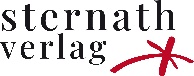 Bäume, Wild und Wälder168 Seiten, rund 100 Farbfotos und Zeichnungen. 
Format: 16,5 x 24cm. Sternath Verlag, Mallnitz.Preis: 39.- Euro.Mit dem Klimawandel rückt der Wald in seiner immensen Bedeutung für den Menschen wieder mehr und mehr in unser Bewusstsein. Schlagworte wie Borkenkäfer, Sturmschaden, Trockenstress und die Wald-Wild-Debatte beherrschen die einschlägige Berichterstattung. Jeder weiß darüber hinaus: Wälder sind nicht nur für das Klima, sondern auch für den Schutz von Böden, aber auch als Rohstofflieferanten von höchster Bedeutung. Viele mitteleuropäische Wälder sind derzeit in massiver Veränderung begriffen, und daran wird sich auch in den nächsten Jahrzehnten nichts ändern. Uns Menschen beunruhigt das. Wir streben nach Dauerhaftigkeit, Beständigkeit und Stabilität. Begriffe, die wir stets auch mit dem Wald verbinden. Tatsache bleibt aber: Das einzig Beständige im Wald ist die Veränderung. Hier steht nichts still. Kein Wunder…… denn die Lebensgemeinschaft Wald ist ein hochkomplexes Beziehungsgeflecht zwischen Pflanzen, Pilzen und Tieren, und auch der Mensch spielt hier in Europa seit Jahrtausenden eine ganz entscheidende Rolle. Weder verklärende Waldromantik noch trockene Sachbücher bringen uns dieser faszinierenden Vielfalt näher. Wer das Beziehungsgeflecht verstehen will, muss mehr als nur ein paar Baumarten kennen. Das Buch „Bäume, Wild und Wälder“ geht prägnant auf diese vielfältige, facettenreiche Lebensgemeinschaft ein und verlässt dabei herkömmliche Pfade. Der Waldboden wird genauso unter die Lupe genommen wie die Vogelwelt, der Einfluss des Lichtes ebenso beleuchtet wie die Rolle von Pionier- oder Schattbaumarten. Es kommt der Unterschied zwischen Waldtypen und der Charakter von Baumarten zur Sprache, wobei der Schwerpunkt vor allem auf Verjüngung und Lebenszyklus von Wäldern liegt. Ziel dieses Buches ist es, Wissen abseits von ausgetretenen Pfaden anschaulich zu vermitteln. Es führt den Leser auf einen Pfad, der zum Hinschauen und Erkennen von Zusammenhängen anregt – sowohl für Waldbesitzer als auch für Forstleute, Jäger und Naturliebhaber. Im klassischen Buchhandel wird dieser hochwertige Leinenband nicht erhältlich sein. Aus grundsätzlichen Überlegungen zur Praxis des heutigen Großhandels – Stichwort „Amazon“ – liefert der in den Hohen Tauern beheimatete Sternath Verlag seine Bücher ausschließlich selbst aus bzw. über einige wenige ausgewählte Buchhändler. Weitere Werke von Hubert Zeiler:   „Baum und Wildtier“; „Auerwild“; „Birkwild. Haselhuhn, Schneehuhn“; 
				    „Rotwild in den Bergen“; „Rehe im Wald“; „Gams“			Bestellungen: 		STERNATH VERLAG, 
			9822 Mallnitz 130, Österreich		bestellung@sternathverlag.at
			www.sternathverlag.at
			+43 (0)664 2821259Aus dem Inhalt von „Bäume, Wild und Wälder“:	Wald und Wildtier im Wandel der Zeit	Der Boden ist die Basis	Kein Wald ohne Pilze	Waldregionen	Baumarten und ihre Besonderheiten	Kathedralen oder Dorfkirchen – die 3. Dimension	Störung – aus Schaden kann auch Nutzen werden	Totholz – wenn wieder Leben einkehrt	Waldvögel	Die Kleinen im großen Ganzen	Waldbau und Wildtiere	Ausblick